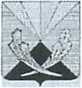 Контрольно-счетная палата муниципального района Челно-Вершинский446840, Самарская область, Челно-Вершинский район, с. Челно-Вершины, ул. Почтовая
,3,тел.: 2-12-53, e-mail: kontrol.ver@mail.ruЗаключение № 2на проект решения Собрания представителей района «О внесении изменений в решение Собрания представителей района «О бюджете муниципального района Челно- Вершинский на 2022 год и плановый период 2023 и 2024 годов»с. Челно-Вершины	09.03.2022г.Заключение по проекту решения Собрания представителей муниципального района Челно-Вершинский «О внесении изменений в решение Собрания представителей муниципального района Челно-Вершинский «О бюджете муниципального района Челно- Вершинский на 2022 год и плановый период 2023 и 2024 годов» 28.12.2021 года № 79 подготовлено в соответствии с Бюджетным кодексом Российской Федерации, Положением с бюджетном устройстве и бюджетном процессе в муниципальном районе Челно-Вершинский, утвержденным постановлением Собрания представителей муниципального района Челно-Вершинский от 31 марта 2021 года № 31, Положением о Контрольно-счетной палате муниципального района Челно-Вершинский, утвержденным решением Собрания представителей муниципального района Челно-Вершинский от 03.12.2021г. № 72.Внесенными изменениями доходы бюджета 2022 года муниципального района увеличение на 51029,0 тыс. руб. в том числе:Увеличение субсидий-50879,0 тыс. руб.;Увеличение иных межбюджетных трансфертов -150,0 тыс. руб.Дефицит бюджета-дефицит бюджета увеличился на 3819,0 тыс. руб. и составит 36564,0 тыс. руб.В расходной части увеличение в объеме 54848,0.0 тыс. руб., соответственно произойдет по разделу«Администрация муниципального района Челно-Вершинский» увеличение на сумму 54698,0 тыс., в том числе:-  на основании Постановления Правительства Самарской области от 07.02.2022 № 63:-  на проведение капитального ремонта ГБОУ СОШ (ОЦ) с. Челно-Вершины и ГБОУ ООШ с. Краснояриха – 53 337.0 тыс. руб.;- проектно-изыскательские работы по строительству жилого дома – 150,0 тыс. руб.- софинансирование на ремонт МФЦ – 1 175,0 тыс. руб.;- экспертиза объектов – 36,0 тыс. руб.;Управление финансами администрации муниципального района Челно- Вершинский Самарской области» увеличение на сумму 150,0 тыс. руб., в том числе:- на основании Постановления Правительства Самарской области от 25.02.2022 № 110, на развитие отрасли культуры (государственная поддержка лучших сельских учреждений культуры и лучших работников сельских учреждений культуры) – 150,0 тыс. руб.Параметры районного бюджетаВ результате изменений параметры районного бюджета на 2022 год составят:доходы- 340 142.0 тыс. руб.;расходы- 376 706.0 тыс. руб.Дефицит бюджета – 36564.0 тыс. руб.ПредложенияПредставленный проект Решения «О внесении изменений в Решение Собрания представителей муниципального района Челно-Вершинский «О бюджете муниципального района Челно-Вершинский на 2022 год и плановый период 2023 и 2024 годов» от 28.12.2021 года № 79 соответствует требованиям Бюджетного кодекса Российской Федерации в части соблюдения законодательно установленных параметров бюджета, бюджетной классификации Российской Федерации, принципа сбалансированности бюджета.Контрольно-счетная палата муниципального района Челно-Вершинский считает возможным рассмотреть представленный проект Решения «О внесении изменений в решение Собрания представителей района «О бюджете муниципального района Челно- Вершинский на 2022 год и плановый период 2023 и 2024 годов» на заседании Собрания представителей.Председатель Контрольно-счетной палаты муниципального района Челно-Вершинский